ATZINUMS Nr. 22/9-3.6/77par atbilstību ugunsdrošības prasībāmAtzinums iesniegšanai derīgs sešus mēnešus.Atzinumu var apstrīdēt viena mēneša laikā no tā spēkā stāšanās dienas augstākstāvošai amatpersonai:Atzinumu saņēmu:20____. gada ___. ___________DOKUMENTS PARAKSTĪTS AR DROŠU ELEKTRONISKO PARAKSTU UN SATURLAIKA ZĪMOGU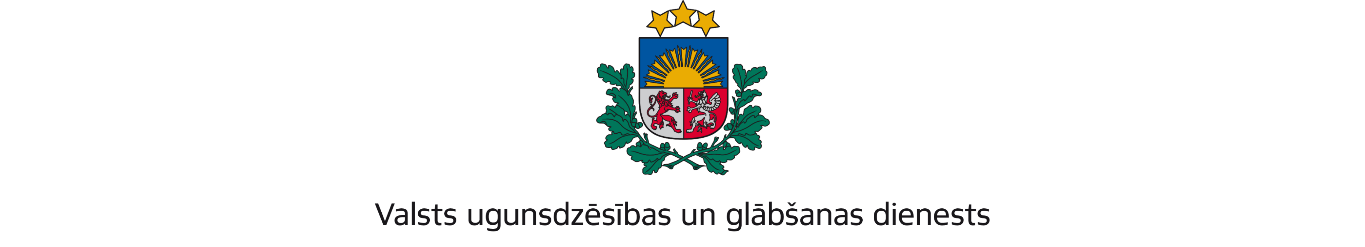 LATGALES REĢIONA PĀRVALDERīgas iela 1/3, Daugavpils, LV-5401; tālr.: 65455850; e-pasts: latgale@vugd.gov.lv; www.vugd.gov.lvPreiļosLatvijas Bērnu fonds(izdošanas vieta)(juridiskās personas nosaukums vai fiziskās personas vārds, uzvārds)01.07.2024.Reģ.Nr.40008018725(datums)(juridiskās personas reģistrācijas numurs)Brīvības gatve 310 - 75, Rīga(juridiskās vai fiziskās personas adrese)1.Apsekots: viesu nama „Ēdene” telpas un teritorija.                (apsekoto būvju, ēku vai telpu nosaukums)2.Adrese: viesu nams „Ēdene”, Geļenova, Rušonas pagasts, Preiļu novads.3.Īpašnieks (valdītājs): Lilita Seile(juridiskās personas nosaukums vai fiziskās personas vārds, uzvārds)viesu nams „Ēdene”, Geļenova, Rušonas pagasts, Preiļu novads.(juridiskās personas reģistrācijas numurs un adrese vai fiziskās personas adrese)4.Iesniegtie dokumenti: elektroniski saņemts iesniegums no nometnes vadītājas LidijasCeriņas.5.Apsekoto būvju, ēku vai telpu raksturojums: viesu nams „Ēdene”, piecas vienstāva vasaras tipa koka mājiņas, U3 ugunsnoturības pakāpes, viesu māja, divstāvuēka, U3 ugunsnoturības pakāpes.6.Pārbaudes laikā konstatētie ugunsdrošības prasību pārkāpumi: normatīvo aktu ugunsdrošības prasību pārkāpumi netika konstatēti.7.Slēdziens: viesu nama „Ēdene” telpas un teritorija atbilst ugunsdrošības  prasībām un var tikt izmantota diennakts nometnes „Karlsona piedzīvojumi” organizēšanai laika periodā no 08.07.2024. līdz 17.07.2024.   8.Atzinums izsniegts saskaņā ar: Ministru kabineta 2009. gada 1. septembra noteikumiNr.981 “Bērnu nometņu organizēšana un darbības kārtība” 8.5.punkta prasībām.(normatīvais akts un punkts saskaņā ar kuru izdots atzinums)9.Atzinumu paredzēts iesniegt: kontrolējošām institūcijām.(iestādes vai institūcijas nosaukums, kur paredzēts iesniegt atzinumu)Valsts ugunsdzēsības un glābšanas dienesta Latgales reģiona pārvaldes priekšniekam, Rīgas ielā 1/3, Daugavpilī, LV-5401.(amatpersonas amats un adrese)Valsts ugunsdzēsības un glābšanas dienesta Latgales reģiona pārvaldes Ugunsdrošības uzraudzības un civilās aizsardzības nodaļas inspektorsAntis Jakovelis(amatpersonas amats)(paraksts)(v. uzvārds)(juridiskās personas pārstāvja amats, vārds, uzvārds vai fiziskās personas vārds, uzvārds; vai atzīme par nosūtīšanu)(paraksts)